Publicado en   el 07/08/2014 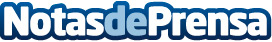 Maldita Nerea lanza "Mira dentro", la primera canción de su nuevo disco homónimoDatos de contacto:Nota de prensa publicada en: https://www.notasdeprensa.es/maldita-nerea-lanza-mira-dentro-la-primera Categorias: Música http://www.notasdeprensa.es